Проект краткосрочный«Лук от семи недуг»Авторы: Ерешко О.С., Рыбакова Н.В., Шишмарева О.С.Цель проекта: формировать экологическую воспитанность дошкольников, активизировать мыслительно – поисковую деятельность детей.Достичь этой цели можно только совместными усилиями на основе принципов: систематичности и последовательности, принцип учета возрастных и индивидуальных особенностей, принципа наглядности.Участники проекта: дети, воспитатель группы, музыкальный руководитель и родители. Вид проекта:  позновательно – экологический.Проблема: что дети должны знать о зеленом витамине.Предварительная работа: Знакомство художественного произведения Дж. Родари  «Чиполлино», чтение стихотворений о луке, заучивание пословиц и поговорок, разгадывание загадок; рассматривание иллюстраций, картин с изображением овощей (сравнить их по цвету, форме, размеру, вкусу). Беседы о том, как выращивают  овощи на огороде и дома. Сочинение сказок совместно с родителями. Проведение  развлечения  «Лук от семи недуг» Задачи: 1. Учить детей ежедневно ухаживать за луком зимой в комнатных условиях. 2. Формировать представление детей о необходимости света, тепла, влаги почвы для роста луковиц. 3. Фиксировать представление детей об изменениях роста луковиц в контейнере с почвой. 4. Учить бережно относиться  к природе. 5. Учить выполнять индивидуальные и коллективные поручения,6. Научить детей видеть результат своего труда. 1 ЭТАП – подготовительный. Что за зелень у окна.Ведь за окном у нас зима. Поговаривают что лук,Полезен от семи недуг. Малыши лучок сажали.Урожаем угощали,Витаминов целый кладПриходите все к нам в сад." Проект возник по инициативе самих детей группы. В ходе беседы с детьми выяснилось , что все знают: лук полезен ,его надо есть, чтобы не болеть . А что в нем полезного и как его надо выращивать  практически ни кто не знал. В  групповой комнате детского сада мы разбили грядки на подоконнике.  Но  прежде чем начать эксперимент была проведена предварительная работа: вместе  с  детьми изготовили  дневник наблюдения,  подобрали художественную литературу: поговорки, стихи, сказки, загадки о луке .Была проведена акция с детьми «Лук от семи недуг» Познакомили детей с разделом из детской энциклопедии о луке . Узнали  что существует много  видов лука, (  лук батун, шнитт –лук ,лук репчатый, лук – порей)Узнали так же , что  в России лук получил широкое распространение ещё в 8 веке, даже в бедной семье суп не варили без луковицы. Она была не только приправой, но и защитницей от всех болезней. Это была здоровая и полезная пища. Дети теперь знают, что лук , это лекарство. У лука есть особые летучие вещества – фитонциды,  убивающие многие виды болезнетворных микробов .Кусочка лука достаточно,  чтобы убить всех микробов в полости рта. Во время проекта проводилась работа с родителями:—  Поиск информации о луке—  Сочинение сказокЛук обладает бактерицидными и антисептическими свойствами, борется с вирусами и накапливает в себе живительную энергию земли. Лук улучшает аппетит, усвоение пищи, повышает сопротивляемость организма к инфекционным заболеваниям. Свежий сок лука, смешанный с медом хорошее средство при лечении бельма глаз, бронхита, кашля и грибкового заболевания кожи. Сок лука также рекомендуется при неврастении, бессоннице и ревматизме. Кашицу из свежего лука используют от гриппа, против укусов комаров, выпадения волос, для удаления мозолей и бородавок. Печеный лук прикладывают к фурункулам, а свеженарезанный - к вискам от головной боли. Лук-порей рекомендуется применять при ожирении, отложении солей и почечнокаменной болезни.2 ЭТАП – исследовательский .В начале февраля мы посадили лук. Лук выращивали в контейнере.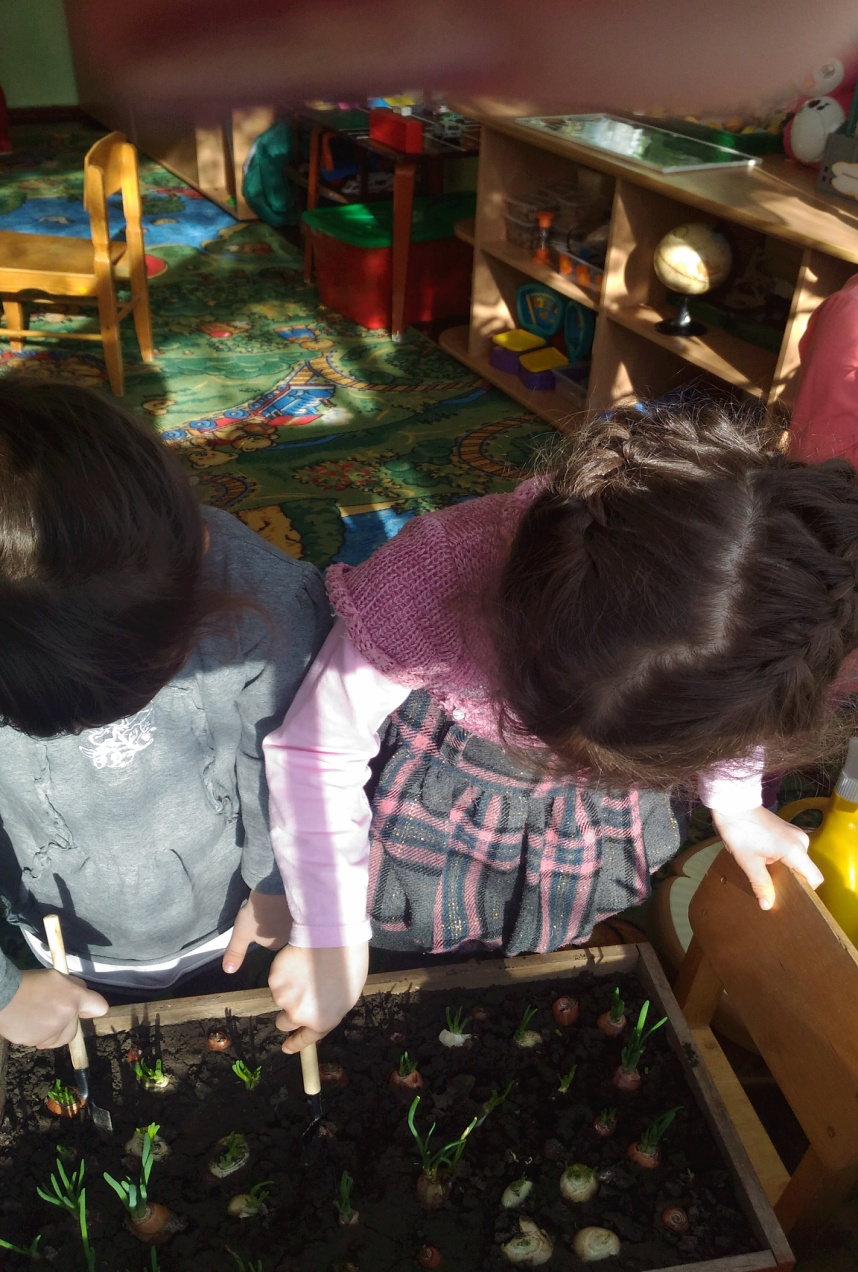 Дети наблюдали за ростом лука, проводили эксперименты. Устанавливали связи: растения - земля, растения - вода, растения - человек Результаты экспериментов фиксировали в  дневнике наблюдений. В процессе исследований дети познакомились с художественной литературой об овощах: поговорки, стихи, сказки, загадки. Рассматривали иллюстрации, картины на овощную тематику. Проводились занятия, дидактические игры, беседы.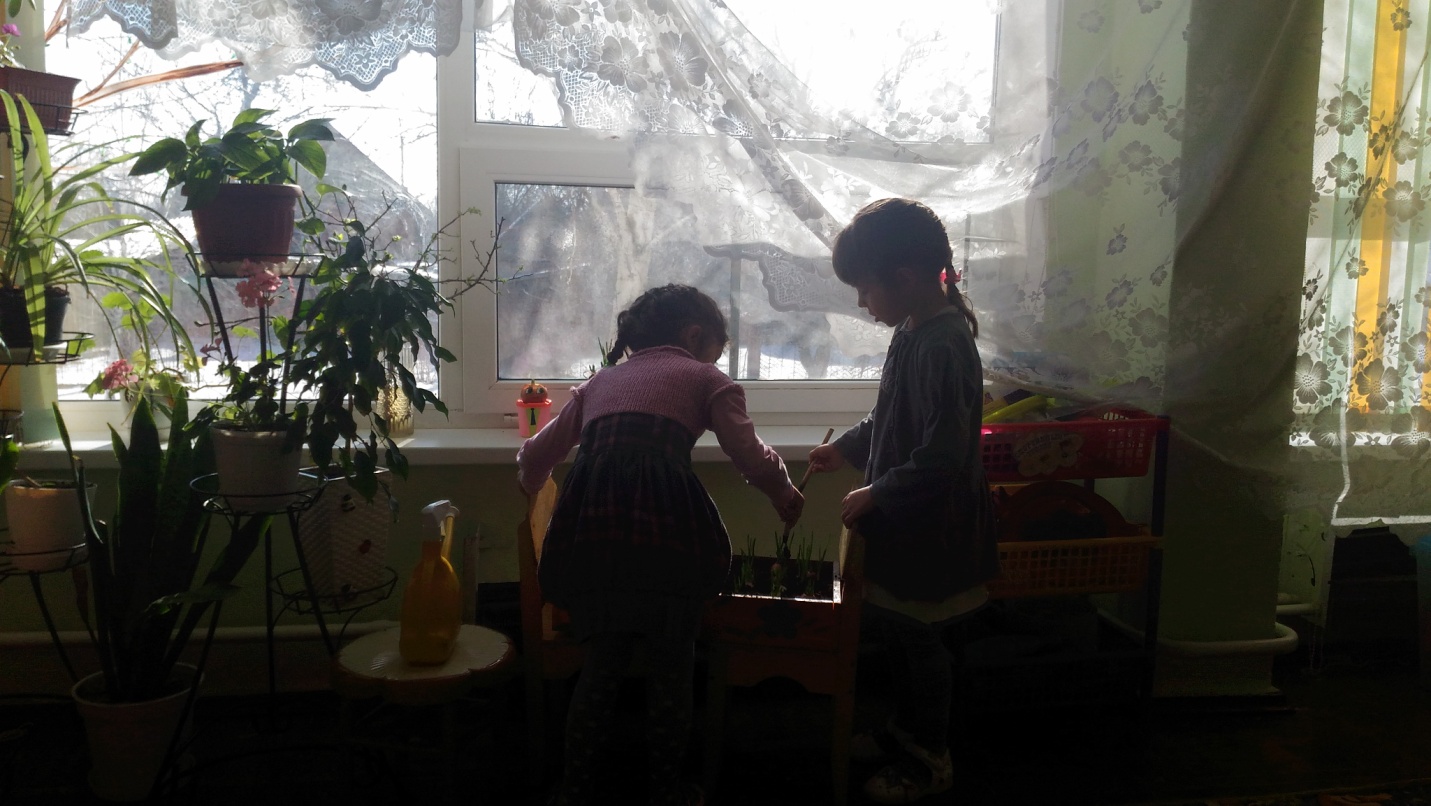 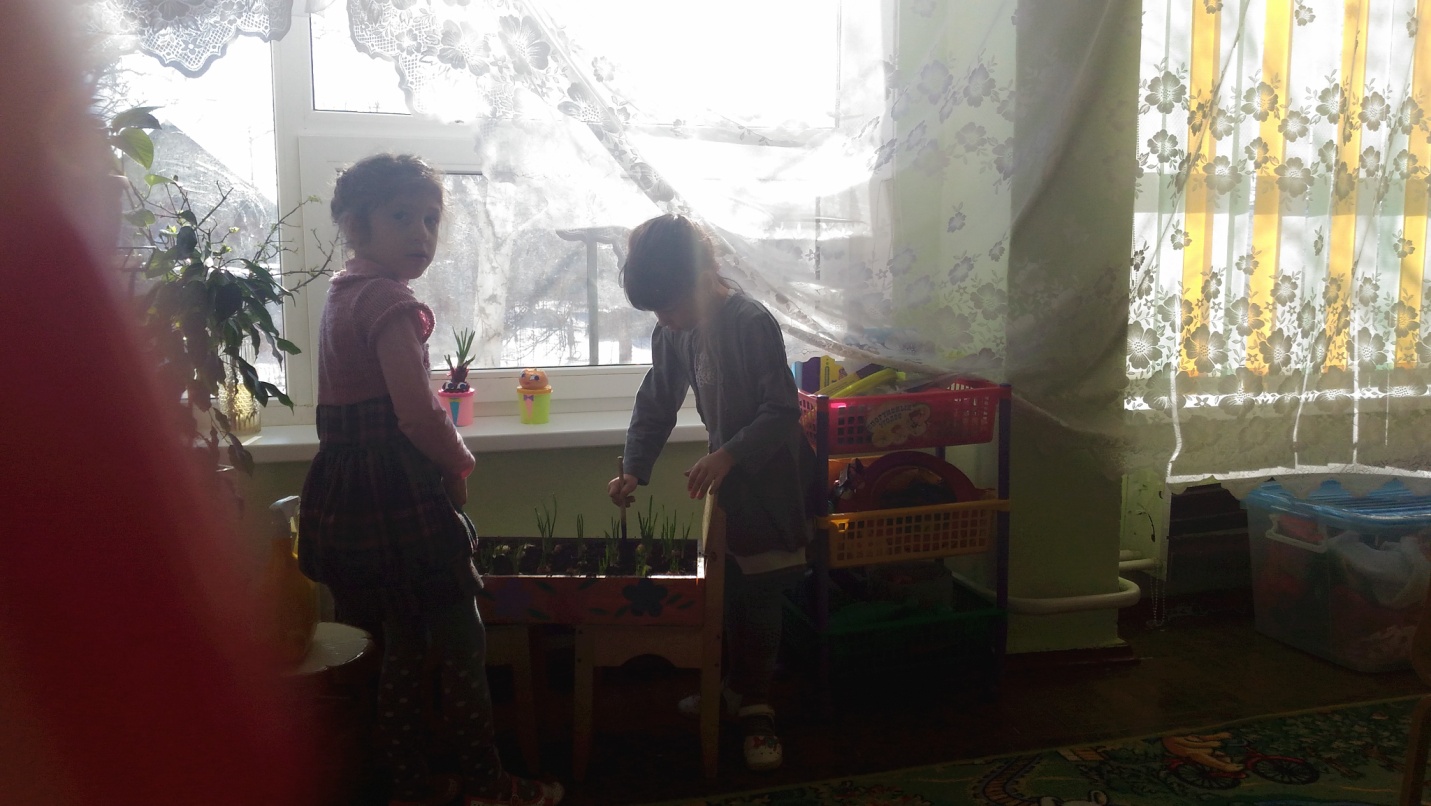 Дети просмотрели по сериям мультфильм «Чиполлино»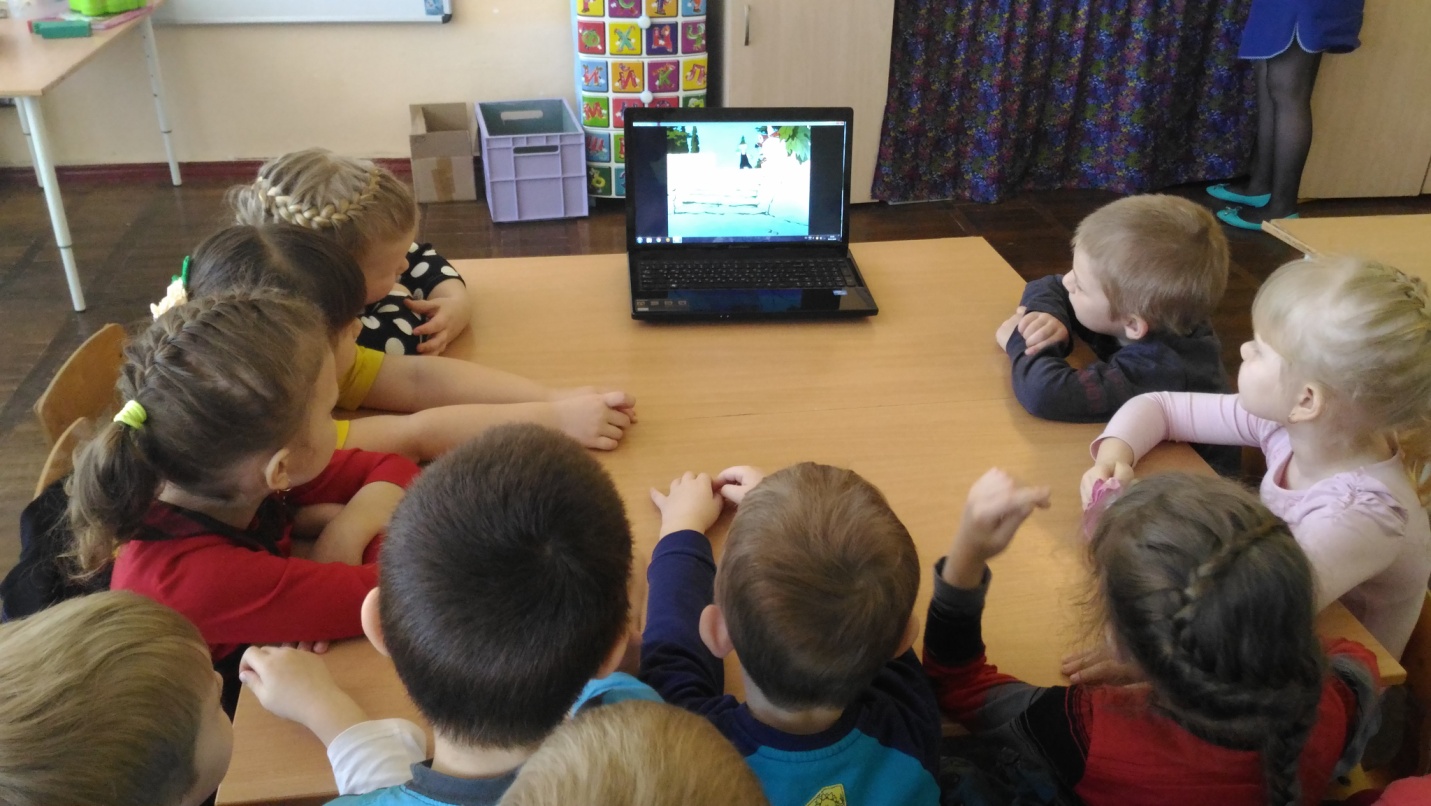 Так же в ходе беседы наши воспитанники узнали что, врачи считают, что зеленый лук надо есть каждый день. Во-первых, он вызывает выделение большого количества желудочного сока и соляной кислоты, способствующей процессу пищеварения и лучшему усвоению пищи. Во-вторых, в 100 г зеленого лука содержится около 50 мг витамина С. Этого количества достаточно, чтобы удовлетворить дневную потребность взрослого человека. Стоит особо отметить, что в зеленом луке, в отличие от репчатого, содержится хлорофилл, необходимый для кроветворения. Поэтому он особенно необходим людям, страдающим различными видами малокровия.
Следует помнить, что в зеленом луке самое ценное – белая мясистая ножка, полезны перья до 10 см от белой части. Остальная часть зеленого лука может вызвать некоторые нежелательные явления – такие, как брожение в желудке, головную боль, раздражительность или сонливость. 3 ЭТАП - заключительный.  • Проанализировали и обобщили результаты, полученных в процессе исследовательской деятельности детей.И в конце нашего эксперимента вместе с детьми выявили условия для роста лука:Луку, как и любому растению, нужны:—  свет—  тепло—   воздух—   вода—  ЧеловекЛук – растение длинного дня. Он хорошо переносит холод, может расти при положительной температуре, близко к нулю градусов. Семена лука в обычных условиях в почве прорастают медленно. Нужно их предварительно замочить•Выращенный лук был подан к обеду.•Провели  развлечение  «Лук от семи недуг». (О.С.Шишмарева)Отчёт о краткосрочном проекте «Лук от семи недуг»В рамках краткосрочного проекта «Лук от семи недуг» в старшей группе были проведены следующие мероприятия:Проект возник по инициативе самих детей группы. В  групповой комнате детского сада мы разбили грядки на подоконнике.  Но  прежде чем начать эксперимент была проведена предварительная работа: вместе  с  детьми изготовили  дневник наблюдения,  подобрали художественную литературу: поговорки, стихи, сказки, загадки о луке.Была проведена акция с детьми «Лук от семи недуг».  В ходе проекта мы познакомили детей с разделом из детской энциклопедии о луке. Дети наблюдали за ростом лука, проводили эксперименты. Устанавливали связи: растения - земля, растения - вода, растения - человек Результаты экспериментов фиксировали в  дневнике наблюдений. В процессе исследований дети познакомились с художественной литературой об овощах: поговорки, стихи, сказки, загадки. Рассматривали иллюстрации, картины на овощную тематику. Проводились занятия, дидактические игры, беседы.Музыкальным руководителем (Шишмаревой О.С.) подобран СD диск с детскими песнями про овощи и проведено развлечение «Лук от семи недуг». В результате реализации проекта:1. Дети научились сажать и ухаживать за луком, познакомились с условиями  роста лука, научились подмечать пользу и красоту зеленого лука зимой. 2. .У детей сформировались знания и представления о росте зеленого лука в комнатных условиях, как в контейнере с почвой, так и в стакане с водойПроцесс и результат проекта принес детям удовлетворение, радость переживания успеха, осознание собственных умений, компетенции. Дети готовы и хотят выполнять коллективно следующий проект.3. Мы с участием воспитанников и родителей создали книгу сказок о луке.Воспитатели старшей группы №10 МБДОУ д/с ОВ №6Ерешко О.С.Рыбакова Н.В.